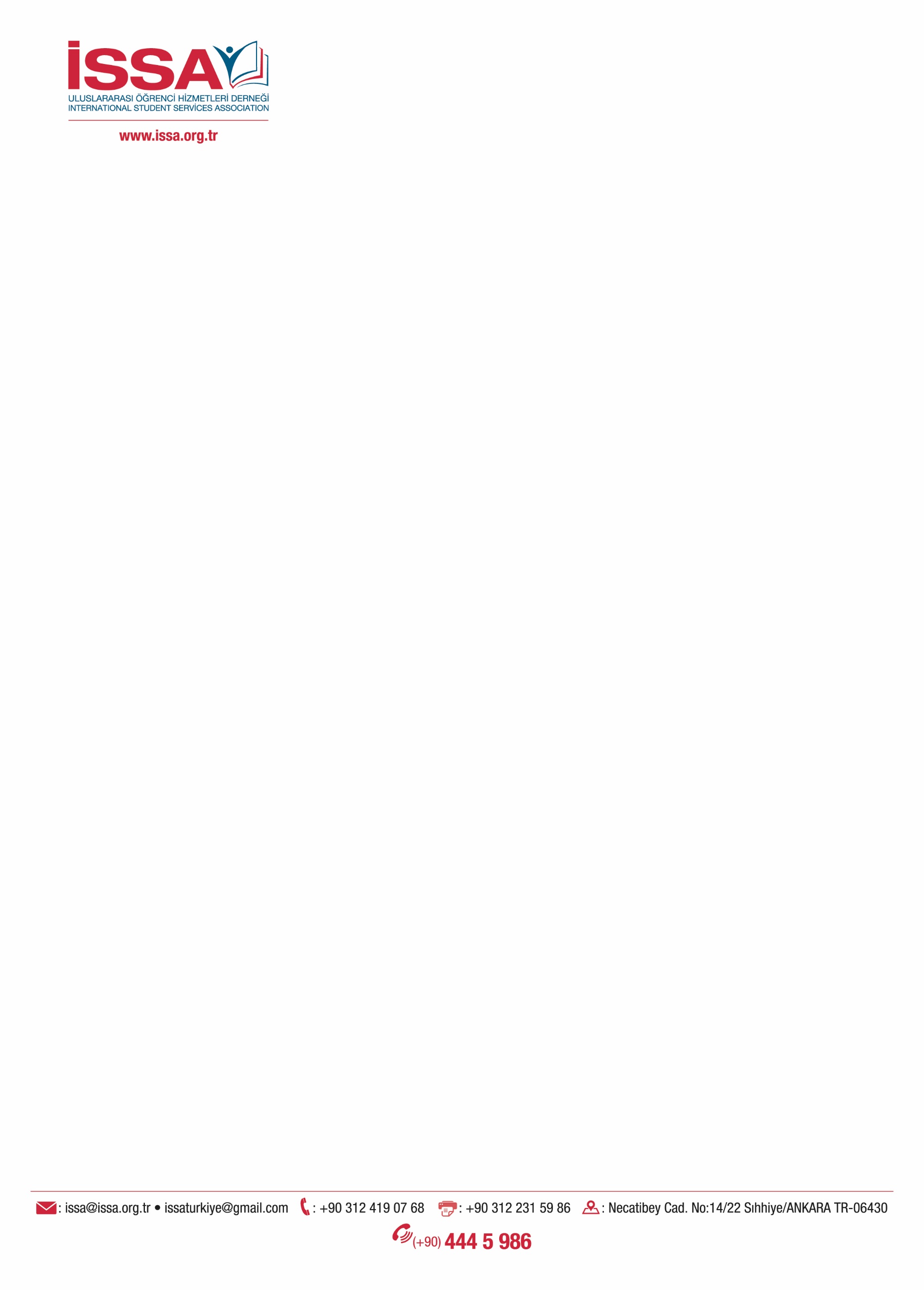 ALMANYA' DA 5. ISSA-TÜRK ÜNİVERSİTELERİ TANITIM GÜNLERİ( 13-16 ARALIK 2019 MANNHEİM )Dernek olarak, 13-16 Aralık 2019 tarihinde Almanya'da Türk Üniversiteleri tanıtım Fuarı düzenleyeceğiz. Bu program Ticaret Bakanlığı’nın onaylı listesinde yer almakta olup %70 desteklenmektedir. Almanya'da üç milyona yakın vatandaşımız yaşamakta ve çok sayıda üniversite okuyacak gencimiz vardır. Bu gençlerimiz Almanya'da istediği her bölümde okuyamamaktadır. Bunun yanı sıra son yıllarda artan sosyo-kültürel zorluklar ile karşılaştıkları için anavatanda eğitim görme  istekleri artmıştır. Ayrıca 2019 yılı sonu itibari ile Almanya'dan gelip Türkiye'de okuyan öğrenci sayısı 3 000’leri aşmıştır. Erasmus programı kapsamında da Türkiye'ye gelecek çok sayıda Türk ve Alman öğrenci vardır.ÇEKİLİŞTE SÜPRİZ HEDİYELER   OLACAK Almanya da yaşayan ve Fuarımızı ziyaret eden gençlere yönelik anketler düzenleyeceğiz. Fuar iki gün sürecektir. Fuar bitiminde 15 Aralıkta Saat 16:00 da ankete katılanlara arasında  çekiliş yapılacaktır.  Çekiliş sonrasında 3 öğrenciye derneğimiz tarafından burs verilecektir. Fuar kayıtlarımız on line olarak web sitemiz üzerinden yapılacak olup ziyaretçi bilgileri katılımcı üniversiteler ile paylaşılacaktır. Online anketlerde çeşitli sorular olacak verilen cevaplar ileride üniversitelerde akademik olarak analiz edilip rapor haline getirilip yayınlanacaktır. Ayrıca Fuar süresince  otelde katılımcılara yönelik  kafe break olacaktır. KATILIM   BEDELİNE DAHİL OLAN HİZMETLER   ( 3.500 EURO )Fuarımız Otel fuaye alanında 14-15 Aralık tarihlerinde iki gün devam edecektir. İki gün süresinde 400 civarında bir ziyaretçi beklenmektedir.1- Sergi salonunda 15 m2 lik alan, stant dizaynı, bir masa, dört sandalye, stant ve bir roll-up (iki gün)2-Fuar alanında kullanılacak Stand ve Roll- up lar  tarafımızdan standart olarak hazırlanacaktır.2-Havaalanı transferleri ( gidiş-dönüş ), 3-Fuar esnasında Fuar alanında   içecek ikramlarımız olacaktır. 3- Bir akşam, iki öğle yemeği derneğimiz tarafından ücretsiz olarak ikram edilecektir.3- Fuarda çekilen resimler   katılımcılar ile paylaşılacaktır.  Ekranda tanıtım filmi oynatılacaktır.Etkinliğimiz Ticaret  Bakanlığınca desteklenen fuarlar listesinde yer almaktadır. Tüm bu etkinlikler için katılım bedeli 3.500 Euro olup  Bakanlık tarafından  % 70 oranında desteklenmektedir. Ayrıca kurumda çalışanlardan maksimum iki kişinin uçak masrafları % 70 oranında desteklenmektedir. Konaklama ve Uçak bedeli paket dışında olup her katılımcı kendisi organize edebilir. İsteyen katılımcılara Acentamız tarafından konaklama hizmetleri bedeli karşılığında  ayrıca karşılanacaktır. Bir kişi için üç gecelik kavaltı dahil tek kişilik odada konaklama ücreti  toplamda 360 Euro dur. Uçuş bilgilerinizi Derneğimize bildirdiğiniz takdirde Havaalanı transferi yapılacaktır. Paket ücretimiz 2 katılımcıya göre planlanmış olup ilave kişiler için kişi başı 150 Euro alınacaktır .( yemek transfer vb için)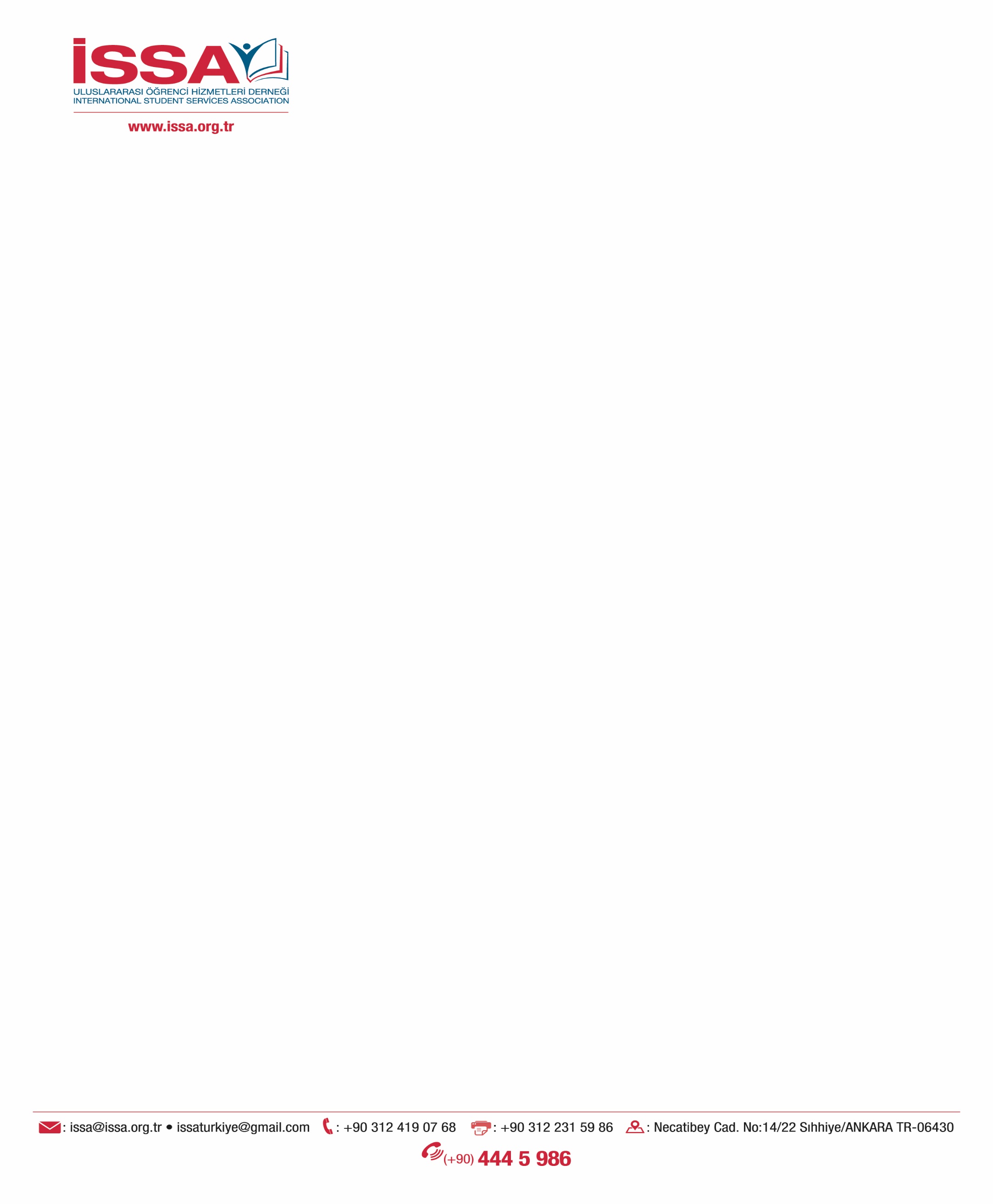 5.ISSA-TÜRK ÜNİVERSİTELERİ TANITIM  FUAR PROGRAMI (Mannheim–ALMANYA)    13ARALIK   2019  (CUMA)    09:55		İSTANBUL  Havaalanından  Frankfurt’a Uçuş  (THY ) 10:40 	             Frankfurt  Havaalanına Varış14.00             	Otele Giriş / Kokteyl  ( MARİTİM HOTEL /Mannheim )15.00-18.00  	Serbest Zaman/  Konsolosluk ziyareti 19.00-21.00  	Akşam Tanışma Yemeği    14 ARALIK 2019 (CUMARTESİ)10.00-18.00 	Türk Üniversiteleri Tanıtım Fuarı ve Öğle Yemeği18.00-           	Serbest Zaman15 ARALIK   2019 (PAZAR)10.00-16.00 	Türk Üniversiteleri Tanıtım Fuarı ve Öğle Yemeği16.00-17.00  	Çekilişler ve Fuar Kapanış17.00-           	Serbest Zaman16 ARALIK   2019 (PAZARTESİ)09.00                	Otelden Ayrılış09.00-15.00  	Alışveriş /Şehir Turu 18.00              	Frankfurt Havaalanına Gidiş18:00              	İstanbul’a Uçuş (THY)                23:05    İstanbul  Havaalanına VarışOTEL : Maritim Mannheim      ADRES : Friedrichspl. 2, 68165 Mannheim, Almanya WEB:   https://www.maritim.com/en/hotels/germany/hotel-mannheim/hotel-overviewİLETİŞİM:  Mustafa ESER  (Tanıtım Sorumlusu )Tel: +90 541 932 36 59 / +90 312 419 07 68 E Posta: proje@issa.org.trDr. Dursun AYDIN   ( ISSA- TURKEY-Başkanı)Tel: +90 532 417 74 98    +90 312 419 07 68    	E-posta: baskan@issa.org.trHabib SARAN( Organizasyon   sorumlusu ) Tel: +49 174 5454548    E-posta: almanya@issa.org.trGülay İLTER ( Danışman ) Tel: +49  804 99 99      E-posta: almanya@issa.org.tr